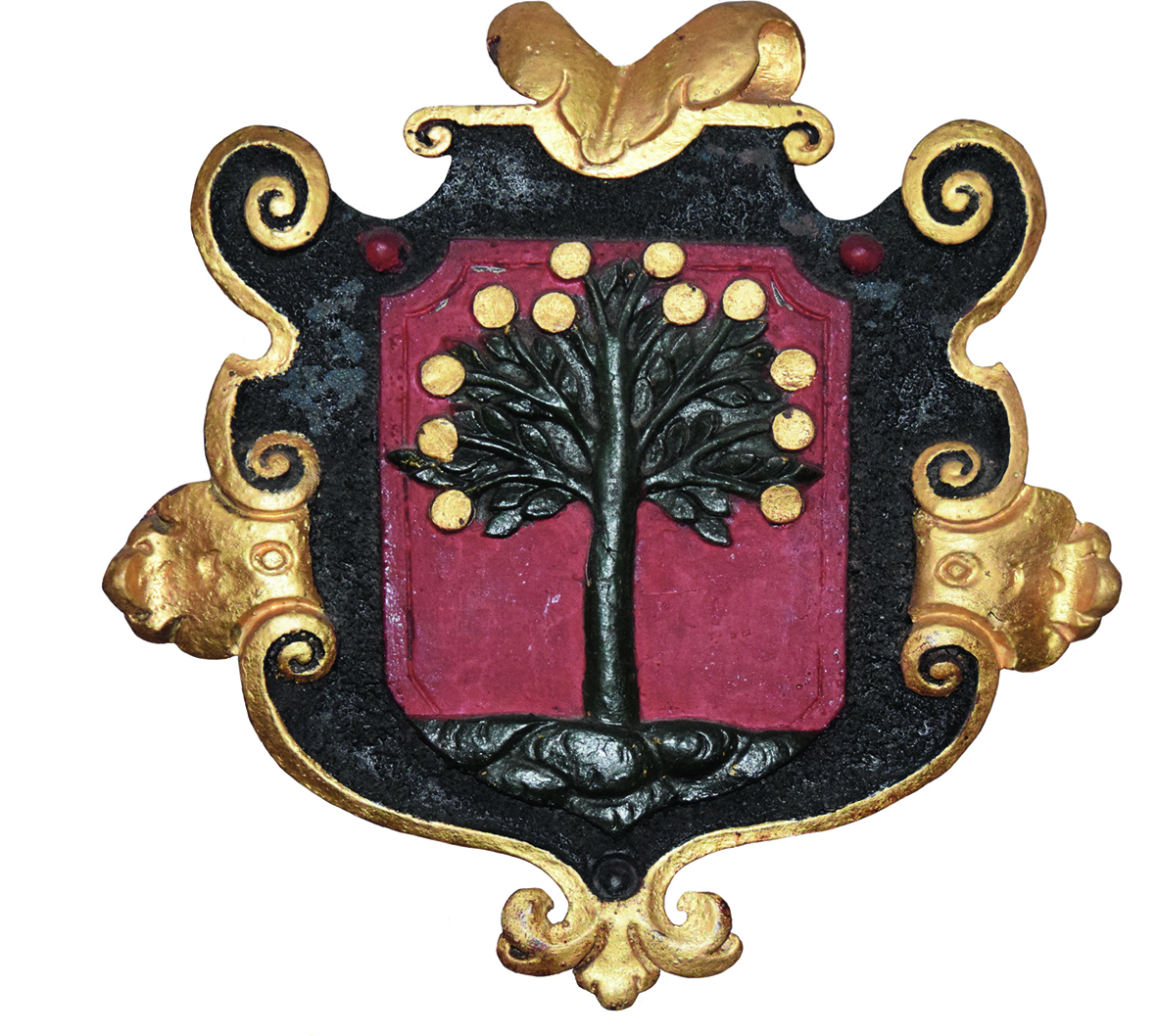 Wandelcomité Buiksloot    zaterdag 28 en zondag 29 oktober 2017                                                               Verrassend Amsterdam Noord: de parken                                                                                                            start vanuit de kantine van dvcBuiksloot Baron de Coubertinlaan 6, 1034ZK Amsterdam                      Afstanden: 6, 12, 18 en 24 kmVolg de zwart/witte pijlen van Wandelcomité Buiksloot en/of de WCB krijtpijlen op de grond.ALLE AFSTANDEN : 6, 12, 18 EN  24 KMRA Baron de CoubertinlaanLA Spyridon Louisweg , en LA naar Buiksloterkerk                                                                                                                                                                                                                                                                                                                                                                                                                                                                                            De Nederlands Hervormde Buiksloterkerk werd in 1609 gebouwd op een terp in plaats van een houten katholieke kerk.  Bij hoog water vluchtten de bewoners naar de terp. Oorspronkelijk was hier méér bebouwing o.a. een school, pastorie, woning van de hoofdmeester. In 1686 werd in Amsterdam de opera als ontuchtig en werelds vermaak verboden en week uit naar Buiksloot. Om nieuwe verboden te voorkomen werd 10.000 gulden (!) geschonken aan de kerk. Daarvan werd de dakgoot gemaakt en de uitbreiding van 1704 bekostigd. Kerken werden uitgebreid om meer begraafruimte te maken,  een belangrijke bron van inkomsten. Napoleon heeft het begraven in en rond de kerken verboden. Des te opmerkelijker, dat hoewel er een Noorderbegraafplaats is, waar nu ook een crematorium is gebouwd er op alle 7 dorpskerkhoven van Noord nog  begraven wordt. Houdt de kerk in uw rug en loop richting de lage huizen. LA Karveelstraat. RA Barkpad, RD fietspad oversteken en onder viaduct door. LA  eerste pad , Buiksloterbreekpark inPad vervolgen over brug. Einde padLA bij splitsing RA brug overLA Vikingpad achter huizen langs tot einde pad. RA Buiksloterbreek   Einde pad LA onder viaduct doorLA en direct RA BuiksloterdijkT.o nr. 416 RA brug over en LA voetpad op.                                                                                                                   Rollators , rolstoelen en scootmobiels voor de brug LA over fietspad tot einde en daarna RA SneeuwbalstraatEinde, Sneeuwbalstraat oversteken LA  asfalt pad, langs tennisbaantjeVoor het Noorderparkbad LA en 1e pad RA Noorderpark in                                                          =2,6 km Het nieuwe Noorderparkbad werd in 2015 geopend en in 2016  uitgeroepen tot het mooiste zwembad van de wereld.   Regenwater wordt via de gordijnen aan de buitenkant opgevangen en opgeslagen in een bassin. Via een zuiveringsinstallatie vloeit het terug in het zwembad.                                                                                                                       Het Noorderpark is een samensmelting van het Florapark en Volewijckerspark, die worden gescheiden door het Noordhollands Kanaal. Het Florapark werd in 1921 als eerste aangelegd, passend bij de groene idealen die hoorden bij de beroemde ‘tuindorpen’ in Amsterdam-Noord. Het park werd ontworpen in Engelse landschapsstijl door Jan Willem Tellegen. Tuinstad-idealen kregen ook vorm aan de andere kant van het kanaal, met de bouw van de Vogelbuurt en Tuindorp Buiksloot. Voor de bewoners van deze wijken werd in de jaren ’30 het Volewijckerspark aangelegd. Met de in september 2017 geopende brug over het Noordhollandskanaal zijn beide parken nu met elkaar verbonden. Bij splitsing RA  en 1e pad LASplitsing  LA( bij picknicktafel) ,  volgende splitsing RABij splitsing rechts aanhoudenVolgende splitsing RD Bij kruising RA park uit en na 50 m LA park weer inLA  houten brug over. Bij splitsing RDBij kruising RD tot einde pad Bij lantaarnpaal 45714 LABij T-kruising RA en bij kruising RA brug over kanaal  en autoweg                                              = 4,6 km                                                                 LET OP !!! SPLITSING                                                                             12, 18 EN 24 KM VERDER MET 30                                                                                                                         ALLEEN 6 KM Na brug LA langs Gele Pomp Einde pad LA BuiksloterdijkNa brug RD Buiksloterdijk vervolgen                                                                                                  = 6,0 km 
De Kapiteinshemel                                                                                                                                                                Vanaf de 17e eeuw werd Buiksloot een geliefde pleisterplaats voor schippers van de Amsterdamse handelsvloot. Kapiteins die  flink bijverdienden door privéhandel, investeerden hier in een chique huis om hun oude dag  te slijten. Daarom werd dit deel van het dorp – net als vergelijkbare bebouwing aan de Nieuwendammerdijk – in de volksmond ‘de Kapiteinshemel’ genoemd. De vermogende kapiteins gaven aanzien aan het dorp. Ze bewoonden huizen met houten gevels die deden denken aan voorname grachtenpanden in Amsterdam. Sommigen hadden, zoals het vroeg-negentiende eeuwse huis op nummer 284, een chique stenen onderpui. Ook nummer 280, met een zeventiende-eeuwse, rijk gesneden gevel uit 1635 en een deuromlijsting uit de achttiende eeuw, is een mooi voorbeeld  van zo’n kapiteinswoning. . Het goedjaarseindeEen typisch fenomeen bij Zaanse en Waterlandse huizen is het ‘goedjaarseinde’. Wie goed geboerd had,  investeerde geld in een uitbouw aan zij- of achterkant van zijn huis. Er zijn nog steeds voorbeelden te ontdekken aan de Buiksloter- en de Nieuwendammerdijk. Veel van deze grote woningen werden later door meerdere families : één voor, één boven, één achter bewoond. In de achterwoningen was het het minst  gerieflijk en altijd donker, want deze lagen onderaan de dijk.                                                                                             grote zeilschepen niet langer over de  Zuiderzee naar de Noordzee voeren, maar door het dijkdorp via het Noordhollands Kanaal. .                                                                                           RA Baron de Coubertinlaan en terug naar START                                                                                                   ALLEEN 12,18 EN 24 KMNa brug RA, bij volgende brug LA naar rotonde  Bij rotonde oversteken oversteken na haringstal   Bij haringstal RA en daarna LA Vliegenbos inlopen onder bogen  door.                                         = 5,1 km      Het Vliegenbos 	’t IJbos werd vanaf 1912 aangeplant als “Bosch voor de arbeiders  onder de rook van Amsterdam” om de bewoners  van de nieuwe wijken in Noord een recreatiemogelijkheid te bieden. Het is het oudste stadsbos van Amsterdam.  SDAP –wethouder  Willem Hubert Vliegen  was de initiatiefnemer tot de aanleg van het bos, na zijn dood in 1947 werd het bos  naar hem vernoemd. In de oorlog  werd het bos grotendeels gekapt ten behoeve van de noodkacheltjes, maar na de oorlog liep het bos weer uit. Het is het grootste iepen- essenbos van Europa en een belangrijke ecologische verbinding tussen Amsterdam Centrum en  Waterland . In 2002 werd n.a.v. woningbouwplannen  in het bos  van de Gemeente Amsterdam de Stichting W.H.Vliegenbos opgericht, die zich ten doel stelt het bos te behouden .                                                                                                                                                                                                                                       Bij splitsing met infobord  Vliegenbos  rechtervoet pad nemen. Bij kruising RASplitsing LA, einde LA, pad maakt bocht naar links en bocht naar rechtsEinde pad LA en direct weer LA Kruising RA  over brugEinde pad LA en daarna RA over brug  LA Nieuwendammerkade en RA Nieuwendammerdijk LA Meerpad. Einde bocht naar links. RA trap op. Na trap RA over brug                                                                                                      = 6,7 km Bij splitsing pad naar beneden nemen onder viaduct doorNa viaduct RA pad omhoog nemen langs water met bocht naar rechtsEinde pad bij brug aan rechterhand scherp LA Bij splitsing RA Baanakkerspad. Werengouw oversteken.Baanakkerspad vervolgen langs water met bocht naar rechts en links .Einde RA:  J.H. van Heekweg. Na brug LA Beemsterstraat                                                                                                                  = 8,6 km                                                                                                                                    LET OP SPLITSING !!!                                                                                           16 EN 24 VERDER MET 62                                                                                                                                ALLEEN 12 KM    Voor  viaduct LA pad tussen volkstuinen door.  Doorlopen tot heuvel                                                                     In Noord vind je overal Volkstuincomplexen. Noord  heeft grootste oppervlakte volkstuincomplexen van heel Nederland Bij heuvel RD heuvel over. U kunt ook links om de heuvellopen.       Bovenop de heuvel is een simpel observatorium RD tussen water door 	Einde pad brug over. RA achter Korthagenhuis langs J.H. van Heekweg oversteken, RD over fietspadOnder viaduct door, langs Stadsdeelhuis.                                                                                        = 10,9 km                                                                                                        Nog steeds spreken Noorderlingen over “Hun Stadsdeel”, maar de meeste bevoegdheden zijn afgenomen door de Centrale stad. Er rest nu een zogenaamde bestuurscommissie. Na Stadsdeelhuis RA onder viaduct door, langs station NoordZuidlijn.Na viaduct LA fietspad opEerste weg RAEinde weg LA langs kanaal                                                                                                                                              Het begin van het Noordhollandschkanaal is aangelegd tussen 1821 en 1824 door de trekvaart naar Broek in Waterland te verbreden. Noordelijker was het vooral een kwestie van bestaande poldervaarten  verbinden.Eerste weg RA en daarna weer RA BuiksloterdijkRD brug over , Buiksloterdijk vervolgenRA Baron de Coubertinlaan . Terug naar START                                                                             = 12,8 km                                                                                      ALLEEN 18 EN 24 KM Voor viaduct RA natuurpad over brugPad blijven volgen tot kruising. Oversteken RA over waterRA bij flat HilversumstraatRD Hilversumstraat, IJdoornlaan oversteken en direct LA fietspad op.                                       = 11,1 km Na brug RA . RD bij kruising . RD brug over en direct daarna bij splitsing RA brug overRD 3 bruggen oversteken. Na derde brug LA.Bij splitsing links aanhoudenEinde pad LA Volendammerweg en direct weer LA park inlopen. U loopt rond de Schellingwouderbreek                                                                                                 De Schellingwouderbreek is ontstaan na een dijkdoorbraak. In Noord-Holland vindt u meer aanduidingen met breek of braak. Maar ook de aanduiding “Die” geeft aan dat de betreffende watervlakte door dijkdoorbraak is ontstaan.  Pad volgen met aan de linkerkant water, bocht naar linksBij stenen huisje RA weg oversteken en bij ANWB paal Fietspad omhoog ri Marken LA Schellingwouderdijk                                                                                                                     = 12,4 km Bij nr. 139 RA door hek Schellingwouderpark inlopenEinde pad RA langs water. Met pontje water oversteken.Einde RA tot hek. Door hek LA Zuiderzeeweg voetpad aan de overzijdeBij brug RD voetpad vervolgenBij bord Nieuwendammerdijk in bocht RD graspad op onderlangsEinde RA . Einde LA . RD over bomen sloot oversteken.Einde RA. Einde LA Nieuwendammerdijk  Nieuwendam  De oude Dam brak door, dus moest er een Nieuwe Dam komen. Ook Nieuwendam had een haven, die een belangrijke rol heeft gespeeld in de 80-jarige Oorlog. Hier werden troepen verzameld door de Prins om Amsterdam in te nemen. Onder druk hiervan greep de protestantse minderheid ten koste van de katholieke meerderheid de macht in mei 1578. Dit staat bekend als de Alteratie. Daarmee werd oorlog in de stad vermeden.Op de Nieuwendammerdijk 321 was destijds een hulpsecretarie gevestigd, want voor de brug en de tunnel werd de verbinding tussen Noord en de “Stad” alleen onderhouden door pontenRD sluis overLA Nieuwendammerkade , bij nr. 170 RA tussen rood/witte paaltjes door bos in                                                                                      = 15,1 km                                                                                                                                                                                                                                                                                                                           Eerste pad LA langs tennisbaan met bocht naar rechts Bij kruising RD pad maakt bocht naar links en bocht naar rechts Bij splitsing RD Einde pad LA en volgend pad RAEinde park RA klinkerweg met bocht naar linksLA  Meeuwenlaan  langs Brederode Na 100 m bij zebrapad RA Meeuwenlaan  oversteken. RD Kalkoenstraat . Einde RD Adelaarsweg oversteken . Noorderpark in .                                                          LET OP SPLITSING !!!                                              24 KM VERDER MET 100                                 = 17,5 km                                                                                       ALLEEN 18 KM  RA  fietspad naar boven Bij brug RD RD langs Gele PompLA over autoweg RD Buiksloterdijk , RD brug over en Buyiksloterdijk vervolgenRA Baron de Coubertinlaan en terug naar START                                                                                                      ALLEEN 24 KM LA fietspad op. Na viaduct RA naar boven en LA over fietsbrugNa brug LA naar kanaal lopenRA langs kanaal blijven lopen onder viaduct doorNa viaduct RA tussen rood/witte paaltjes en LA pad langs schoolgebouwEinde pad RA en bij splitsing LAEinde pad Buiksloterweg oversteken en LA langs waterRA TolhuiswegEerste pad LA Tolhuistuin inlopen.Bij splitsing RA en bij volgende splitsing RATrapje op RA brug overstekenDirect na brug LA Badhuiskade.                                                                                                                             Deze straat heet zo omdat hier vroeger het Obelt zwembad in het IJ gevestigd was.                          Daarvoor heette de straat Galgenweg ( zie hieronder) RA langs Eye, daarna naar het IJ lopen, IJpromenade                                                                   = 18,5 km Tweede voetpad rechts naar boven, Bundlaan, langs Shellgebouw.                                                                   Het voormalig hoofdkantoor van het hier gevestigde Shell laboratorium is nu een attractie met bovenop een ronddraaiend restaurant. Iets voor dit gebouw, meer aan het water, stonden de galgen van Amsterdam. De ophanging vond plaats  aan de verdwenen Waag op de Dam. Daarna werden de lijken ter afschrikking opgehangen in Noord. Voor onthoofdingen werd een schavot opgericht aan het Stadhuis, waar je in de gevel nog altijd kunt zien , waar de balken zaten. Bij gemis van het hoofd konden die personen niet opgehangen worden, maar werden ze op het rad gelegd. Vandaar de uitdrukking “voor galg en rad opgroeien”. Rembrandt vereeuwigde het droeve verhaal van Elsje Christiansen uit Denemarken, die geen werk kon vinden en daardoor haar kosthuis niet kon betalen. Toen haar hospita  haar onder druk zette en handtastelijk werd sloeg Elsje haar met een bijl de hersens in. Zij werd aan de galg  gehangen met die bijl. Het blad “Ons Amsterdam”  beijvert zich om een gedenkplaat voor Elsje te plaatsen.                                                                                                                                                                                Terzijde van de galgen stond de Kinderboom. Amsterdammers konden hier een kindje plukken, die uitriepen “Pluk mijn, pluk mijn en ik zal alle dagen zoet zijn” Daarna RA GraswegRD bij kruispunt en na brug LA RanonkelkadeBij brug Distelweg oversteken en RD Ranonkelkade vervolgenBocht naar rechts, wordt DistelkadeRD voetpad op. Splitsing LA en daarna RA onder viaduct doorLA onder viaduct doorRA Mosveld langs GencoEinde RD Wingerdweg oversteken, Noorderpark inlopen                                                          = 20,5 km RA  pad maakt bocht naar links , brug over kanaalNa brug LA pad langs kanaal volgenEinde pad LA BuiksloterdijkNa brug RA Noordhollandschkanaaldijk langs kanaalNa molen LA fiets/voetpad , Jan ThomeepadEerste straat LA Jesse OwenshofNa brug RA Fanny Durackstraat Eind  LA  onder pand door en direct RA brug overstekenRA stenen pad . Einde pad RA graspad met bocht naar rechtsVoor brug verhard pad overstekenEinde pas LA onder pergola door RD graspad LA stenen pad op. Twee bruggen oversteken.RA brug over en direct RA pad langs waterEinde pad RA en direct LA terug naar START.                                                                                = 23,9 km Bij problemen kan gebeld worden met  de kantine van dvcBuiksloot ( 020- 6316433)                                      of  met  06-17223216  (Marianne Weeda)   ONZE WANDELINGEN IN 2018Zaterdag 28 en zondag 29 april 2018                                                                                                                                            Waterlandse Dorpentocht                                                                                                                                                                            Start: Friendship Sports Centre (FSC) Beemsterstraat 652, 1027 ED Amsterdam                                                                                      5, 10, 15, 20 en 30 km                                                                                                                                                                                 Starttijd: 9.00 -14.00 uur .                                                                                                                                                                         Inschrijfgeld met herinnering € 4, 50 , zonder herinnering € 3, =                                                                                                           Leden van KWBN , SGWB, Only Friends  en gebruikers van FSC krijgen € 1, = korting. maandag 4 juni tot en met  donderdag 7 juni 2018:                                                                                                               Avondvierdaagse Amsterdam Noord                                                                                                                                                               Start : dvc Buiksloot , Baron de Coubertinlaan 6, 1034ZK Amsterdam                                                                                                            5 en 10 km.                                                                                                                                                                                                     Starttijd 17.30-18.30 uur.                                                                                                                                                                        Inschrijfgeld € 5, = .                                                                                                                                                                                             Van iedere deelnemer gaat € 1, =  naar het Friendship Sports  Centre zaterdag 25 en zondag 26 augustus 2018:                                                                                                                                               Pontjes en Sluizenroute                                                                                                                                                                              Start: De Dijk, Schellingwouderdijk 220,  1023NL Amsterdam                                                                                                              5, 10, 15, 20 en 30 km                                                                                                                                                                                 Starttijd: 9.00 -14.00 uur .                                                                                                                                                                         Inschrijfgeld met herinnering € 4, 50 , zonder herinnering € 3, =                                                                                                           Leden van KWBN , SGWB en De Dijk krijgen € 1, = korting. zaterdag 27 en zondag 28 oktober 2018:                                                                                                                                              Verrassend Amsterdam Noord                                                                                                                                                       Themawandeling, dit jaar : Architectuur                                                                                                                                                                     Start: dvcBuiksloot, Baron de Coubertinlaan 6, 1034ZK  Amsterdam                                                                                                       5,10, 15 en 25 km                                                                                                                                                                                           Starttijd 9.00 -14.00 uur                                                                                                                                                                          Inschrijfgeld met herinnering € 4, 50, zonder herinnering  €3, =                                                                                                               Leden van KWBN, SGWB en dvcBuiksloot krijgen € 1, = korting    BINNENKORT NOG TE LOPEN BIJ ONZE ZUSTERORGANISATIE DE LAATSTE LOODJES                                                          zie:  www.wsvdelaatsteloodjes.nl          Vrijdag 17 november, start 10.00 uur , 10 km DE AAGTENDIJK ROUTE
Startplaats: DE HEEMSKERKSE GOLFBAAN
Communicatieweg 18 – 1967 PR HEEMSKERK22 december  Vrijdag !!!, start 19.00 uur , 10 km 	KERSTLICHTJESTOCHT – 8 km - 1541 JB KOOG A.D. ZAAN
Startplaats: LINDENBOOMZAAL – RAADHUISSTRAAT 57 Vrijdag 29 december, start 10.00 uur , 10 km DE OLIEBOLLEN/SNERT TOCHT
Startplaats: DTS CLUBGEBOUW ‘DE TROTS’
Zuiderweg 72b – 1476 NH WIJDEWORMER